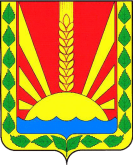 Собрание  представителей сельского поселения  Артюшкиномуниципального района Шенталинский Самарской  области________________________________________________________________________с. Артюшкино, ул. Советская, 61тел. (факс)(8-84652) 47-510РЕШЕНИЕ от  30 декабря    2022 года                                                                                    № 125О внесении изменений в Положение об установлении Главе сельского поселения Артюшкино муниципального района Шенталинский Самарской области размера денежного вознаграждения, порядка организации труда и продолжительности ежегодного оплачиваемого отпускаС учетом параметров социально-экономического развития муниципального района Шенталинский Самарской области, в соответствии со статьей 134 Трудового кодекса Российской Федерации,  в целях сохранения дифференциации в оплате труда различных категорий работников Собрание представителей сельского поселения АртюшкиноРЕШИЛО:Внести следующие изменения в Положение об установлении Главе сельского поселения Артюшкино муниципального района Шенталинский Самарской области размера денежного вознаграждения, порядка организации труда и продолжительности ежегодного оплачиваемого отпуска, утвержденное решением Собрания представителей сельского поселения  от 11.04.2019 г. № 139 (в редакции  от 30.12.2020 г. № 20, от 28.07.2022 №107):Повысить с 1 января  2023 года в 1,1 раза размер действующего по состоянию на 31 декабря 2022 года  должностной оклад Главы сельского поселения Артюшкино муниципального района Шенталинский Самарской области.Приложение №2 к Положению об установлении Главе сельского поселения Артюшкино муниципального района Шенталинский Самарской области размера денежного вознаграждения, порядка организации труда и продолжительности ежегодного оплачиваемого отпуска изложить в новой редакции (прилагается).Опубликовать данное решение в газете «Вестник поселения Артюшкино».Настоящее Решение вступает в силу с 1 января  2023 года.Председатель Собрания представителейсельского поселения Артюшкиномуниципального района Шенталинский	                            Григорьев О.Г.      		Глава сельского поселения Артюшкиномуниципального района Шенталинский		                 Зайцева О.В.Приложение № 1к Положению об установлении Главе сельского поселения Артюшкиномуниципального района Шенталинский Самарской области размера денежного вознаграждения, порядка организации труда и продолжительности ежегодного оплачиваемого отпуска(изм. от 27.09.2019 г. № 157изм. от 30.12.2020 г. № 20, изм. от 28.07.2022 №107)Должностной оклад Главы сельского поселения Артюшкиномуниципального района Шенталинский Самарской областиНаименование должности Должностной оклад, руб.Глава сельского поселения Артюшкино  муниципального района Шенталинский Самарской области